1. Find the derivatives of each of the following functions.  a. (3 pts)   b. (3 pts)   c. (4 pts)  2.  Evaluate the following limits if they exist.a. (5 pts) b. (5 pts) 3. a.  (2 pts)  Use a linear approximation to estimate the number .     b. (2 pts)  Is your approximation an overestimate or an underestimate? Explain  (Hint: You may want to        study the concavity of a function near the point ).4. (10 pts)  A spherical snowball is melting. Its radius is decreasing at 0.1 centimeters per hour when the radius is 20 cm.    How fast is the volume decreasing at this time? 5. (10 pts) You have been asked to design a can in the shape of a right circular cylinder that will hold 1000 of apple       juice. Find the dimensions (the radius and height ) that will require the least amount of material. Justify your     answer.    Surface Area:       Volume:    6. The Riemann definite integral  is defined as a limit of Riemann sums. The definite integral can be      approximated by a finite sum:where  A function f(x) is given by the graph below. Answer the following questions.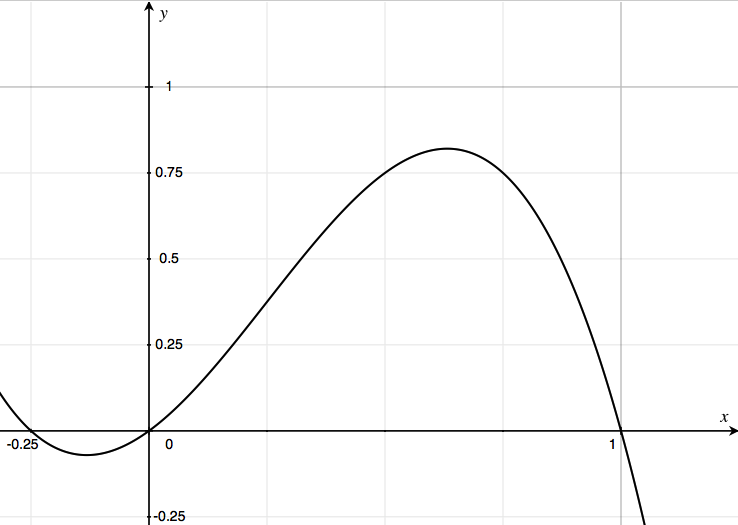 a. (2 pts) Imagine you want to estimate  using a Riemann sum with four subintervals. Illustrate the     four subintervals on the graph above. Calculate  .b. (2 pts)  The points  are called sample points. Suppose you choose the sample points to be            right endpoints. Illustrate the sample points on the graph above.c. (2 pts) Illustrate  on your graph. Explain in words how to interpret these values. d. (2 pts) The exact value of the definite integral is given by . Explain in words what       the limit means. (Hint: talk about rectangles)e. (2 pts) Suppose f(x) is the velocity of a toy car inat time  seconds. Estimate the net change in position of     the car during the one-second time interval  by using rectangles with your sample points in part b.7. Evaluate the following definite integrals or indefinite integrals.  a. (3 pts)   b. (3 pts)   c. (4 pts)   8. (10 pts) Use calculus to sketch the graph of the following function. Show clearly the  and coordinates of all       local  maximum, minimum, and inflection points. Show all asymptotes with dashed lines. Show all  and       intercepts. Show the concavity clearly on the graph.  9. Let , whereis the function given in the graph below.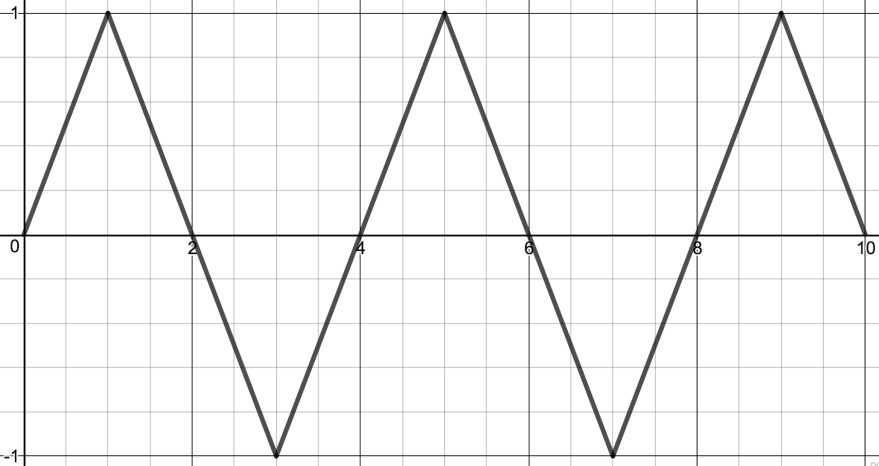 a. (2 pts) Identify all local maximum values of  in the closed interval . Explain how you know you’ve             found a local maximum.b. (2 pts) Identify all local minimum values of g in the closed interval . Explain how you know you’ve        found  a local minimum.c. (6 pts)  Sketch a graph of the function . Show the concavity and inflection points clearly on your graph.              Show the exact (x,y) coordinates of all local max, local min, and inflection points.10.  Indicate whether each of the following statements is either true or  false. If true, explain how you know. If it is              False, explain how you know and provide a counterexample. (A counterexample is an example that shows the         statement is false.) a. (2 pts)   The value of  must be negative, for all functions f.b. (2 pts)   If a < b < c, then . Draw a picture to show why it is true or false.c. (2 pts)  If, then  must have a local minimum at .d. (2 pts)  If , then has a local minimum or local maximum at.e. (2 pts)   If  is defined, then .                                                              Math 150 Final Exam 				             San Diego State University				                 Saturday, December 17, 2016		              Name:_________________________________                   TA Name: _________________________________    Section:________               Show All of your work. No work shown = 0 points!               Box All of your answers, We will not hunt for them.               READ the directions, and make sure you answer the question that is asked.               Please sign below:               I, the undersigned, hereby pledge that all work on this examination is my own. I have	   neither given assistance to any other student, nor received assistance from any other	   student. I understand that cheating on this examination will result in a failure as well	   as being reported to San Diego State University’s Division of Academic Affairs.	               Signature:_________________________________	Problem           PointsPoints Possible1102103104105106107108109101010Total100